A1 Wokingham Car SparesCrane: car dismantlers process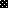 